Informationsbrev december 20212022-01-27

Hej alla boende i Brf Trädgårdsmästaren Johannelund, Vi i styrelsen tänkte informera lite vad som har hänt sen sist och vad vi arbetar med just nu.HemsidaFöreningen har en hemsida http://tradgardsmastaren.org/
Höststädning16/10 ordnade vi en gemensam höststädning av vår tvättstuga och trädgård. Tack till alla som var med och hjälpte till! Nya medlemmarVi välkomnar våra nya medlemmar i styrelsen ledamöter Soheila Nahvi, Jonna Korpi och suppleant Jari Nurmio. Nytt låssystemNycklar som går till entréerna/tvättstugan och cykelförråden har nu bytts ut till passeringsbrickor och portkoden har tagits bort. Porttelefonen är programmerad med ett telefonnummer/lägenhet.Är det inte programmerat ska följande mailas till styrelsen: lägenhetsnummer, för- och efternamn samt telefonnummer som registreras, styrelsen@tradgardsmastaren.orgEtt tips är att lägga in numret från porttelefonen under kontakter så ni inte tror att det är en försäljare som ringer.Uthyrning av lägenhetNi som tänker hyra ut eran lägenhet måste fylla i en förfrågan som finns på hemsidan http://tradgardsmastaren.org/ under fliken dokument. Blanketten ska sedan lämnas in till styrelsen. Mallar till postlådssfacken Angående postfacken så är det inte tillåtet att använda tejp eller egenskrivna namnskyltar. Det finns mallar på hemsidan man kan skriva ut och lägga i plastfacket. Årlig byte av filter i elementen Varje år byts alla filter i elementen och dessa delas ut av styrelsen. Ni som inte fått era filter läs på informationen som finns på anslagstavlan. Kopplingar i badrumDet har upptäckts i en av lägenheterna att kopplingen i badrummet inte var ordentligt åtdragen av en rörmokare. Vi vill att ni kontrollerar era badrum att kopplingarna är ordentligt åtdragna. 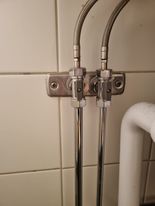 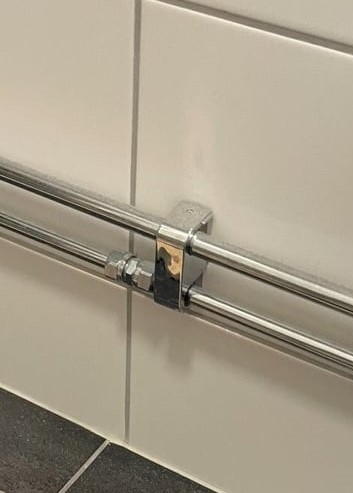 Med vänliga hälsningar,Styrelsen